Протокол № 21районного этапа Областного конкурса творческих работ учащихся«Война глазами детей»Дата проведения: 14 апреля  2016 годМесто проведения : СП  «Дом детского творчества»  ГБОУ СОШ №1 «ОЦ» с. Большая Глушица Члены комиссии:Орехова Оксана Михайловна – начальник СП «Дом детского творчества ГБОУ СОШ №1 «ОЦ» с. Большая Глушица;Швецова Анна Владимировна – преподаватель ГКУ СО «Большеглушицкий реабилитационный центр для детей и подростков с ограниченными  возможностями.Смирнова Нина Сергеевна – учитель русского языка и литературы ГБОУ СОШ №1 «ОЦ» им. В.И. Фокина с. Большая Глушица1-ая возрастная группа: 7 – 11 лет;Номинация: «Сочинение»Сидоров Дмитрий – 8 лет, ГБОУ СОШ «ОЦ» п. Южный, рук: Н.Н. МурзаяноваКудинов Алексей – 11 лет, ГБОУ ООШ с. Новопавловка, рук: А.А. ЯценкоЕлистратов Захар – 10 лет, ГБОУ ООШ с. Новопавловка, рук: Е.И. НаумоваЛегостаева Александра – 10 лет, ГБОУ СОШ «ОЦ» п. Фрунзенский, рук: М.В. КаныгинаНоминация: «Рисунок»Володина Дарья – 11 лет, 14 лет, ГБОУ СОШ «ОЦ» п. Южный, рук:  А.Н. НестероваИванов Алексей – 10 лет, ГБОУ СОШ «ОЦ» п. Южный, рук:  А.Н. НестероваШириязданов Ясин – 10 лет, ГБОУ СОШ «ОЦ» п. Южный, рук:  А.Н. НестероваМаслова Дарья – 10 лет, ГБОУ СОШ «ОЦ» п. Фрунзенский, рук: А.В. ПарахинаФёдоров Василий – 8 лет, ГБОУ ООШ с. Мокша, рук: К.С. БуханцоваЕлькина Алина – 10 лет, ГБОУ ООШ с. Новопавловка, рук: Е.И. НаумоваЕлин Данила – 7 лет, ГБОУ СОШ «ОЦ» п. Южный, рук: З.Г. УсмановаАсятулин Дамир - 7 лет, ГБОУ СОШ «ОЦ» п. Южный, рук: З.Г. УсмановаГайсин Мухаммад – 11 лет, ГБОУ СОШ «ОЦ» п. Южный, рук: Р.Г. ЯкуповаОбидин Данила – 10 лет, ГБОУ СОШ «ОЦ» с. Александровка, Г.В. ПикалоРастяпина Дарья – 9 лет, ГБОУ СОШ «ОЦ» с. Александровка, Г.В. ПикалоХасанова Ульяна – 7 лет, ГБОУ СОШ «ОЦ» п. Фрунзенский, рук: В.А. ЦаповаСагателян Альбина – 7 лет, ГБОУ ООШ с. Мокша, рук: К.С. БуханцоваМихина Виктория - 7 лет, ГБОУ ООШ с. Мокша, рук: К.С. БуханцоваРискулова Алина – 8 лет, ГБОУ ООШ с. Мокша, рук: К.С. Буханцова Дмитреева Ксения – 7 лет, ГБОУ ООШ с. Мокша, рук: К.С. Буханцова Владимирова Виктория – 10 лет, СП «Дом детского творчества» ГБОУ СОШ №1 «ОЦ» с. Большая Глушица, рук: Л.В. КузнецоваНоминация: «Плакат»Гусева Дарья – 10 лет, ГБОУ СОШ «ОЦ» п. Фрунзенский, рук: А.В. Парахина2-ая возрастная группа: 12 – 15 лет;Номинация: «Сочинение»Ивченкова Анна – 15 лет, ГБОУ СОШ №1 «ОЦ»  им. В.И. Фокина с. Большая Глушица, рук: С.В. ДашевскаяМутигуллина Юлиана – 14 лет, ГБОУ СОШ «ОЦ» п. Южный, рук: С.В. СкворцоваСтрельцова Алина – 13 лет, ГБОУ СОШ №1 «ОЦ»  им. В.И. Фокина с. Большая Глушица, рук: С.В. Дашевская    Полозова Анастасия – 14 лет, ГБОУ СОШ №1 «ОЦ»  им. В.И. Фокина с. Большая Глушица, рук: С.В. ДашевскаяПендюхова Елена – 15 лет, ГБОУ СОШ № 2 «ОЦ» с. Большая Глушица, рук:  О.В. КузнецоваНоминация: «Авторское стихотворение»Сагдеева Ляйсан – 12 лет, ГБОУ СОШ «ОЦ» п. Южный, рук: Р.Г. ЯкуповаЕлистратова Полина – 12 лет, ГБОУ СОШ «ОЦ» п. Южный, рук: Р.Г. ЯкуповаНоминация: «Рисунок»Галляутдинов Рустам – 13 лет, ГБОУ СОШ «ОЦ» п. Южный, рук: Т.В. Шарыпаева Валайтис Лианна – 14 лет, ГБОУ СОШ «ОЦ» п. Южный, рук: Т.В. Шарыпаева Белецкая  Мария - 14 лет, ГБОУ СОШ «ОЦ» п. Южный, рук: Т.В. Шарыпаева Галлямов Тальгат – 15 лет, ГБОУ СОШ «ОЦ» п. Южный, рук: Т.В. Шарыпаева Романенко Анастасия – 15 лет, ГБОУ ООШ с. Новопавловка, рук: О.И. РоманенкоЮлинкова Наталья – 14 лет, СП «Дом детского творчества» ГБОУ СОШ №1 «ОЦ» с. Большая Глушица, рук: Г.А. Усманова 3-ая возрастная группа: 16 – 19 лет.Номинация: «Сочинение»Япаров Тимур – 18 лет, ГБОУ СОШ «ОЦ» п. Южный, рук: Н.М. ДавлетшинаКакорина Диана – 17 лет, ГБОУ СОШ №1 им. В.И. Фокина «ОЦ» с. Большая Глушица, рук: Н.С. СмирноваИтоги : 1-ая возрастная группа: 7 – 11 лет;Номинация: «Сочинение»Кудинов Алексей – 11 лет, ГБОУ ООШ с. Новопавловка, рук: А.А. Яценко – 1 место Номинация: «Рисунок» Елькина Алина – 10 лет, ГБОУ ООШ с. Новопавловка, рук: Е.И. Наумова – 1 место Володина Дарья – 11 лет, 14 лет, ГБОУ СОШ «ОЦ» п. Южный, рук:  А.Н. Нестерова – 2 местоВладимирова Виктория – 10 лет, СП «Дом детского творчества» ГБОУ СОШ №1 «ОЦ» с. Большая Глушица, рук: Л.В. Кузнецова – 3 место Гайсин Мухаммад – 11 лет, ГБОУ СОШ «ОЦ» п. Южный, рук: Р.Г. Якупова – 3 место2-ая возрастная группа: 12 – 15 лет;Номинация: «Сочинение»Пендюхова Елена – 15 лет, ГБОУ СОШ № 2 «ОЦ» с. Большая Глушица, рук: О.В. Кузнецова  – 1 место Мутигуллина Юлиана – 14 лет, ГБОУ СОШ «ОЦ» п. Южный, рук: С.В. Скворцова – 2 местоСтрельцова Алина – 13 лет, ГБОУ СОШ №1 «ОЦ»  им. В.И. Фокина с. Большая Глушица,  рук: С.В. Дашевская  –  3 место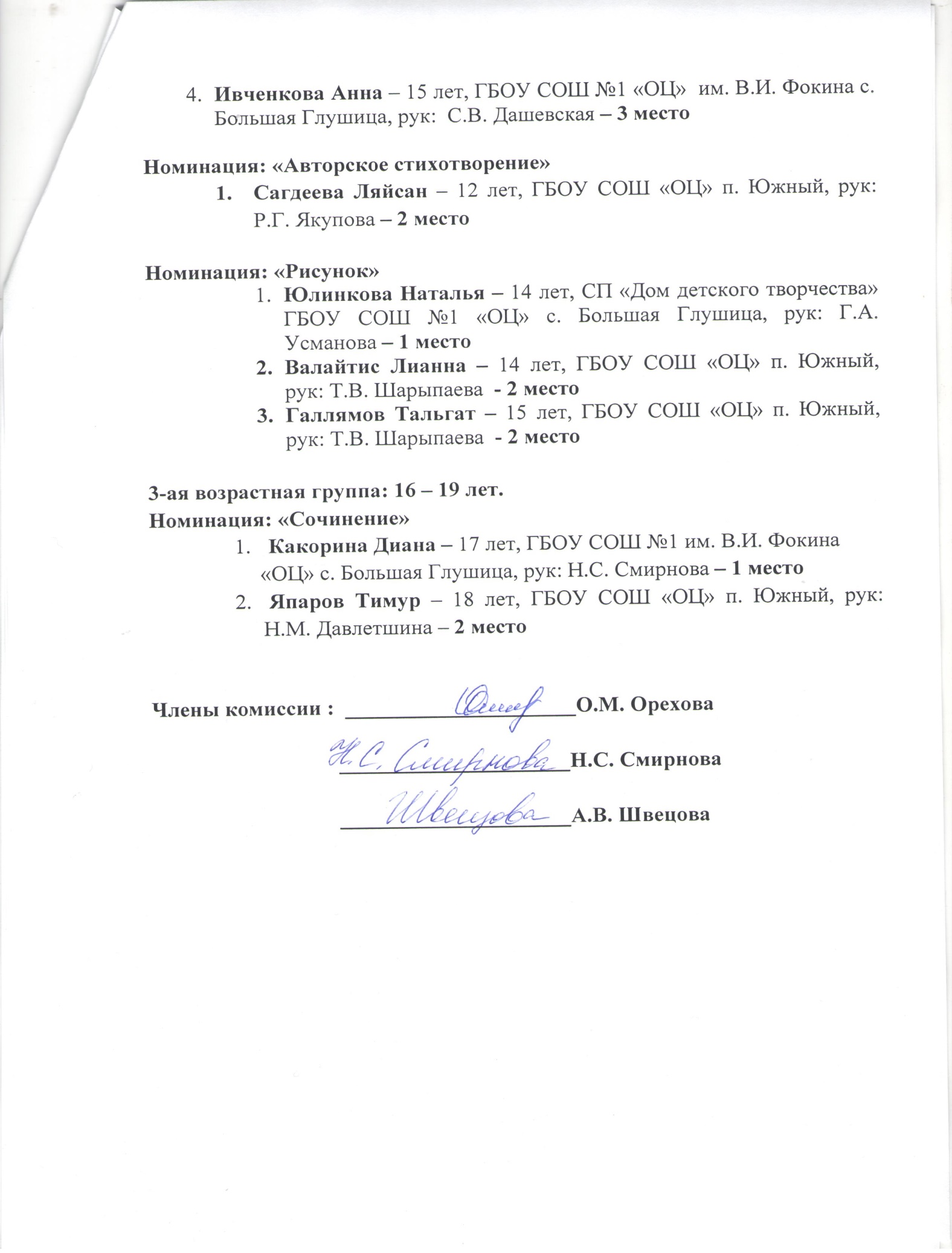 